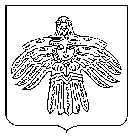 Об утверждении Плана мероприятий по организации в администрации МОГО «Ухта» системы внутреннего обеспечения соответствия требованиям антимонопольного законодательства (антимонопольного комплаенса) на 2022 годВ соответствии с распоряжением Правительства Российской Федерации от 18.10.2018 № 2258-р «Об утверждении методических рекомендаций по созданию и организации федеральными органами исполнительной власти системы внутреннего обеспечения соответствия требованиям антимонопольного законодательства», администрация постановляет:1. Утвердить План мероприятий по организации в администрации МОГО «Ухта» системы внутреннего обеспечения соответствия требованиям антимонопольного законодательства (антимонопольного комплаенса) на 2022 год согласно приложению к настоящему постановлению.2. Настоящее постановление вступает в силу со дня его принятия, подлежит официальному опубликованию и размещению на Официальном портале администрации МОГО «Ухта».3.Контроль за исполнением настоящего постановления оставляю за собой.Глава МОГО «Ухта» - руководительадминистрации МОГО «Ухта»			                            М.Н. Османов    Приложениек постановлениюадминистрации МОГО «Ухта»от 17 января 2022 г. № 57План мероприятий по организации в администрации МОГО «Ухта» системы внутреннего обеспечения соответствия требованиям антимонопольного законодательства 
(антимонопольного комплаенса) на 2022 год23456_________________________АДМИНИСТРАЦИЯМУНИЦИПАЛЬНОГО ОБРАЗОВАНИЯГОРОДСКОГО ОКРУГА«УХТА»АДМИНИСТРАЦИЯМУНИЦИПАЛЬНОГО ОБРАЗОВАНИЯГОРОДСКОГО ОКРУГА«УХТА»«УХТА»КАР  КЫТШЛÖНМУНИЦИПАЛЬНÖЙ  ЮКÖНСААДМИНИСТРАЦИЯ«УХТА»КАР  КЫТШЛÖНМУНИЦИПАЛЬНÖЙ  ЮКÖНСААДМИНИСТРАЦИЯ«УХТА»КАР  КЫТШЛÖНМУНИЦИПАЛЬНÖЙ  ЮКÖНСААДМИНИСТРАЦИЯ«УХТА»КАР  КЫТШЛÖНМУНИЦИПАЛЬНÖЙ  ЮКÖНСААДМИНИСТРАЦИЯПОСТАНОВЛЕНИЕШУÖМПОСТАНОВЛЕНИЕШУÖМПОСТАНОВЛЕНИЕШУÖМПОСТАНОВЛЕНИЕШУÖМПОСТАНОВЛЕНИЕШУÖМПОСТАНОВЛЕНИЕШУÖМПОСТАНОВЛЕНИЕШУÖМ17 января 2022 г.№57г.Ухта,  Республика Коми№ п/пМероприятиеОписание действийСрок исполненияОтветственные исполнители12345Организация внутреннего контроля соблюдения антимонопольного законодательстваОрганизация внутреннего контроля соблюдения антимонопольного законодательстваОрганизация внутреннего контроля соблюдения антимонопольного законодательстваОрганизация внутреннего контроля соблюдения антимонопольного законодательстваОрганизация внутреннего контроля соблюдения антимонопольного законодательства Выявление и оценка рисков нарушения антимонопольного законодательства Выявление и оценка рисков нарушения антимонопольного законодательства Выявление и оценка рисков нарушения антимонопольного законодательства Выявление и оценка рисков нарушения антимонопольного законодательства Выявление и оценка рисков нарушения антимонопольного законодательства1.1.1Проведение анализа выявленных нарушений антимонопольного законодательства, за предыдущие 3 года (наличие предостережений, предупреждений, штрафов, жалоб, возбужденных дел)1.Сбор сведений, в том числе в отраслевых (функциональных) органах и структурных подразделениях администрации МОГО «Ухта» о наличии нарушений антимонопольного законодательства2.Формирование Перечня нарушений антимонопольного законодательства в администрации МОГО «Ухта», отраслевых (функциональных) органах и структурных подразделениях администрации МОГО «Ухта» (при наличии)3.Направление Перечня нарушений в Правовое управление администрации МОГО «Ухта»до 01.11.2022Управление экономического развития администрации МОГО «Ухта»123451.1.2Проведение анализа действующих нормативных правовых актов администрации МОГО «Ухта»1.Формирование с учетом предложений отраслевых (функциональных) органов администрации МОГО «Ухта» перечня нормативных правовых актов администрации МОГО «Ухта» затрагивающих вопросы антимонопольного законодательства (далее – Перечень актов, нормативные правовые акты)до 01.10.2022Правовое управление администрации МОГО «Ухта»1.1.2Проведение анализа действующих нормативных правовых актов администрации МОГО «Ухта»2.Размещение на официальном сайте администрации МОГО «Ухта» уведомления о начале сбора замечаний и предложений организаций и граждан по Перечню актовдо 02.10.2022Правовое управление администрации МОГО «Ухта»1.1.2Проведение анализа действующих нормативных правовых актов администрации МОГО «Ухта»3.Осуществление сбора и проведение анализа представленных замечаний и предложений организаций и граждан по Перечню актовдо 25.11.2022Правовое управление администрации МОГО «Ухта»1.1.2Проведение анализа действующих нормативных правовых актов администрации МОГО «Ухта»4.Направление (при необходимости) в отраслевые (функциональные) органы и структурные подразделения администрации МОГО «Ухта» рекомендаций по внесению изменений по актам Перечнядо 25.11.2022Правовое управление администрации МОГО «Ухта»123451.1.3Анализ проектов нормативных правовых актов, разрабатываемых администрацией МОГО «Ухта»1.Направление в Правовое управление администрации МОГО «Ухта» проектов нормативных правовых актов, в целях проведения экспертизы на предмет их соответствия антимонопольному законодательствуПо мере разработки проектов нормативных правовых актовОтраслевые (функциональные) органы и структурные подразделения администрации МОГО Ухта»1.1.3Анализ проектов нормативных правовых актов, разрабатываемых администрацией МОГО «Ухта»2.Подготовка заключения о выявлении (отсутствии) в проекте нормативного акта положений, противоречащих антимонопольному законодательствуВ сроки, установленные Инструкцией по делопроизводству в администрации МОГО «Ухта»Правовое управление администрации МОГО «Ухта»1.1.4Проведение мониторинга и анализа практики применения антимонопольного законодательства в администрации МОГО «Ухта»1.Сбор сведений о правоприменительной практике по направлениям работы администрации МОГО «Ухта»ЕжеквартальноПравовое управление администрации МОГО «Ухта»1.1.4Проведение мониторинга и анализа практики применения антимонопольного законодательства в администрации МОГО «Ухта»2.Подготовка по итогам сбора информации, предусмотренной подпунктом 1 настоящего пункта, аналитической справки об изменениях и основных аспектах правоприменительной практики в администрации МОГО «Ухта»ЕжеквартальноПравовое управление администрации МОГО «Ухта»1.1.4Проведение мониторинга и анализа практики применения антимонопольного законодательства в администрации МОГО «Ухта»3.Ознакомление сотрудников администрации МОГО «Ухта», подведомственных учреждений с правоприменительной практикойЕжеквартальноПравовое управление администрации МОГО «Ухта»123451.1.5Утверждение карты комплаенса рисков на 2022 год1.Выявление рисков нарушения антимонопольного законодательства2.Оценка рисков нарушения антимонопольного законодательства3. Составление описания (карты) рисков, а также на основе анализа, проведенного по нарушениям антимонопольного законодательства, с учетом результатов мероприятий, предусмотренных п.1.1.1-1.1.4до 01.12.2022Правовое управление администрации МОГО «Ухта»1.2. Мероприятия по снижению рисков нарушения антимонопольного законодательства(мероприятия разрабатываются после выполнения мероприятий, указанных в пункте 1.1)1.2. Мероприятия по снижению рисков нарушения антимонопольного законодательства(мероприятия разрабатываются после выполнения мероприятий, указанных в пункте 1.1)1.2. Мероприятия по снижению рисков нарушения антимонопольного законодательства(мероприятия разрабатываются после выполнения мероприятий, указанных в пункте 1.1)1.2. Мероприятия по снижению рисков нарушения антимонопольного законодательства(мероприятия разрабатываются после выполнения мероприятий, указанных в пункте 1.1)1.2.1Консультирование сотрудников администрации МОГО «Ухта», организация и проведение рабочих совещаний по вопросам антимонопольного комплаенса и соблюдения антимонопольного законодательства1.Ознакомление сотрудников администрации МОГО «Ухта» с информацией ФАС России и его территориального органа по вопросам антимонопольного законодательства и антимонопольного комплаенса.2. Оказание устных консультаций3. Проведение рабочих совещанийВ течение 2022 годаПравовое управление администрации МОГО «Ухта»Управление экономического развития администрации МОГО «Ухта»1.2.2Организация обучения сотрудников администрации МОГО «Ухта», направленного на повышение уровня осведомленности о требованиях и ограничениях антимонопольного законодательства Российской ФедерацииОрганизация участия сотрудников администрации МОГО «Ухта» в  курсах повышения квалификации, переподготовке, семинарах и прочееВ течение 2022 года по мере необходимостиОтдел кадров администрации МОГО «Ухта»Правовое управление администрации МОГО «Ухта»123451.2.3Ознакомление сотрудников администрации МОГО «Ухта» с актами, регулирующими вопросы организации и функционирования системы внутреннего обеспечения соответствия деятельности администрации МОГО «Ухта» требованиям антимонопольного законодательства Российской Федерации1.Рассылка принятых актов администрации МОГО «Ухта» в отраслевые (функциональные) органы и структурные подразделения администрации МОГО «Ухта» По мере принятия актов администрации МОГО «Ухта»Общий отдел администрации МОГО «Ухта»1.2.3Ознакомление сотрудников администрации МОГО «Ухта» с актами, регулирующими вопросы организации и функционирования системы внутреннего обеспечения соответствия деятельности администрации МОГО «Ухта» требованиям антимонопольного законодательства Российской Федерации2. Обеспечение ознакомления сотрудников с принятыми актамиПо мере принятия актов администрации МОГО «Ухта»Руководители отраслевых (функциональных) органов администрации МОГО «Ухта»1.3. Оценка эффективности функционирования антимонопольного комплаенса1.3. Оценка эффективности функционирования антимонопольного комплаенса1.3. Оценка эффективности функционирования антимонопольного комплаенса1.3. Оценка эффективности функционирования антимонопольного комплаенса1.3.1Проведение оценки достижения ключевых показателей эффективности реализации мероприятий антимонопольного комплаенсаОценка достижения ключевых показателей эффективности реализации мероприятий антимонопольного комплаенса, установленных постановлением администрации МОГО «Ухта» от 16.03.2020 № 657 «О методике расчета ключевых показателей эффективности функционирования в администрации МОГО «Ухта» антимонопольного комплаенса.до 15.12.2022Управление экономического развития администрации МОГО «Ухта»1.3.2Информирование об организации антимонопольного комплаенса в администрации МОГО «Ухта»1.Сбор информации от отраслевых (функциональных) органах и структурных подразделений администрации МОГО «Ухта»до 01.12.2022Правовое управление администрации МОГО «Ухта»Управление экономического развития администрации МОГО «Ухта»1.3.2Информирование об организации антимонопольного комплаенса в администрации МОГО «Ухта»2.Формирование и размещение сводного отчета об исполнении настоящего Плана мероприятий на Официальном портале администрации МОГО «Ухта»до 15.01.2023Правовое управление администрации МОГО «Ухта»Управление экономического развития администрации МОГО «Ухта»1.3.2Информирование об организации антимонопольного комплаенса в администрации МОГО «Ухта»3.Направление сводного отчета об исполнении настоящего Плана мероприятий в уполномоченный орган (Министерство экономики Республики Коми)до 15.01.2023Правовое управление администрации МОГО «Ухта»Управление экономического развития администрации МОГО «Ухта»123452. Подготовка доклада об антимонопольном комплаенсе2. Подготовка доклада об антимонопольном комплаенсе2. Подготовка доклада об антимонопольном комплаенсе2. Подготовка доклада об антимонопольном комплаенсе2.1Утверждение коллегиальным органом – Общественным Советом МОГО «Ухта»  доклада об антимонопольном комплаенсе1.Формирование доклада об антимонопольном комплаенсе и представление его главе МОГО «Ухта» - руководителю администрации МОГО «Ухта»до 12.01.2023Правовое управление администрации МОГО «Ухта»Управление экономического развития администрации МОГО «Ухта»2.1Утверждение коллегиальным органом – Общественным Советом МОГО «Ухта»  доклада об антимонопольном комплаенсе2. Организация заседания комиссии по внутреннему контролю за соблюдением соответствия деятельности администрации МОГО «Ухта» требованиям антимонопольного законодательства РФ для рассмотрения и утверждения доклада об антимонопольном комплаенседо 14.01.2023Правовое управление администрации МОГО «Ухта»Управление экономического развития администрации МОГО «Ухта»2.1Утверждение коллегиальным органом – Общественным Советом МОГО «Ухта»  доклада об антимонопольном комплаенсе3.Размещение доклада об антимонопольном комплаенсе на Официальном портале администрации МОГО «Ухта»до 15.01.2023Управление экономического развития администрации МОГО «Ухта»2.1Утверждение коллегиальным органом – Общественным Советом МОГО «Ухта»  доклада об антимонопольном комплаенсе4.Направление утвержденного доклада об антимонопольном комплаенсе в уполномоченный орган (Министерство экономики Республики Коми)до 15.01.2023Управление экономического развития администрации МОГО «Ухта»